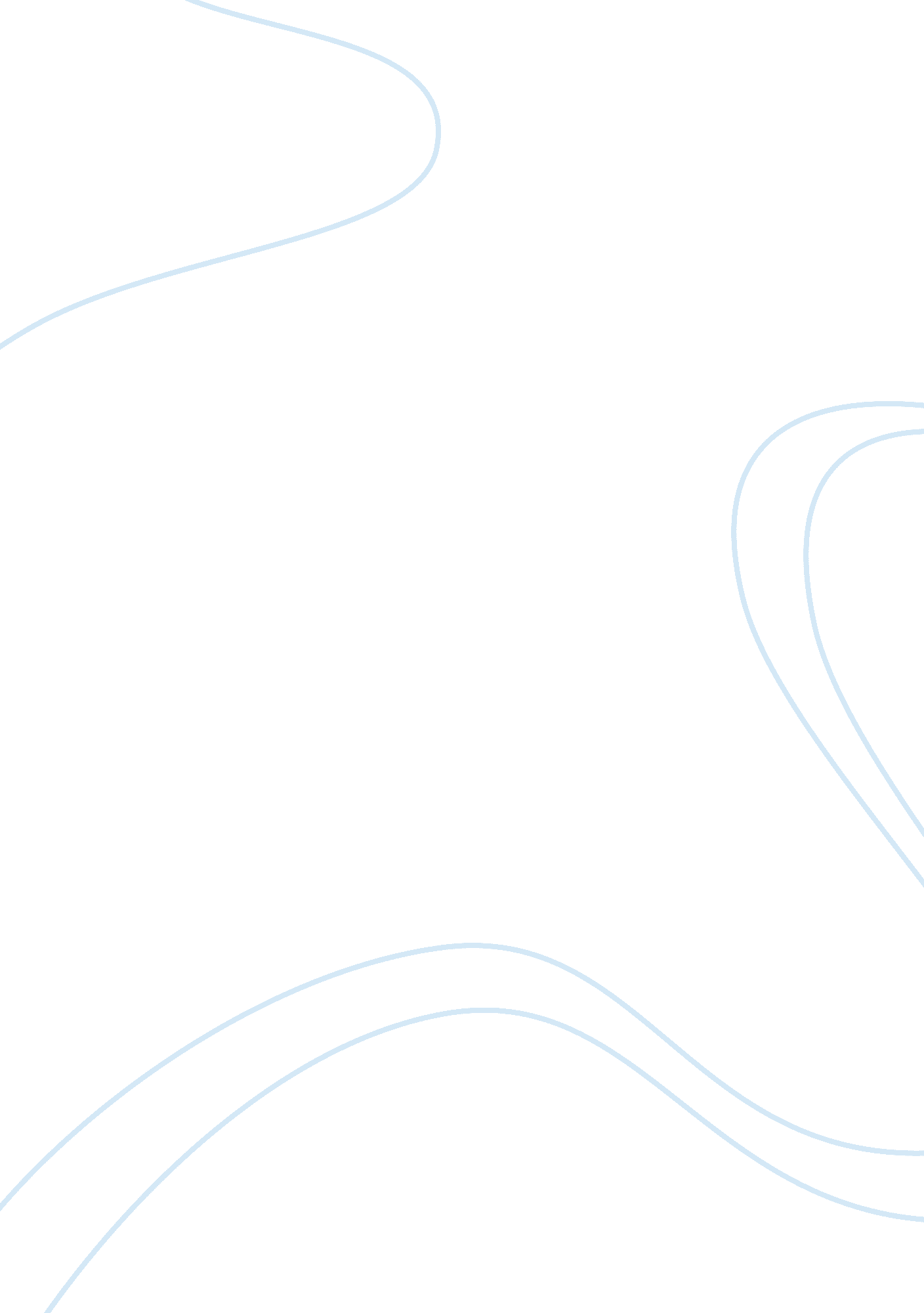 The crucibleLinguistics, English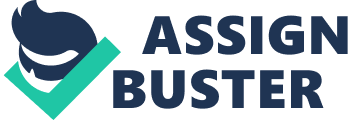 Comparison of the roles of Elizabeth Proctor and Abigail Williams in the Crucible The Crucible mingles around a love triangle between Elizabeth Proctor, Abigail Williams and John Proctor. John remains married to Elizabeth, but there happened a period when Elizabeth got ill, and John became besotted with Abigail their maid. During their short, but passionate affair, Elizabeth discovered it and consequently cast Abigail out of her household. Even though, they stayed away from each other, Abigail still loved John, making her able to do anything to get him from Elizabeth, including getting involved in witchcraft (Arthur Miller 13). 
One of their outstanding likenesses stands that they both love John. Elizabeth loves him since he stood her husband, they had together shared their lives, and they bore children together. Abigail loves him for lust. She only desires him because she recognizes she cannot have him. The both characters might be in deep love with John, but for extremely different reasons (Arthur Miller 45). 
They both also remain the same for the fact that they are both liars. Yet again, this time they possess different motives for their lies. Elizabeth lies to safeguard John. She could save herself by just saying he cheated, but she took not to do so. Abigail lies for the purpose of getting what she desires. She lies about Elizabeth of participating in witchcraft so she can obtain John Proctor. Additionally, lying is among the greatest sins in Puritan religion (Arthur Miller 78). 
In conclusion, Abigail and Elizabeth had extremely different character roles. They had some alike qualities, but with different purposes. They both truly loved John Proctor and also both lairs. On the contrary, Abigail was selfish, not honest to her religion, and vengeful, where else Elizabeth was religious, selfless, and forgiving. 
Works Cited 
Arthur Miller, Maureen Blakesley. The Crucible. New york: Heinemann, 1953. 